                         Spring Newsletter Y6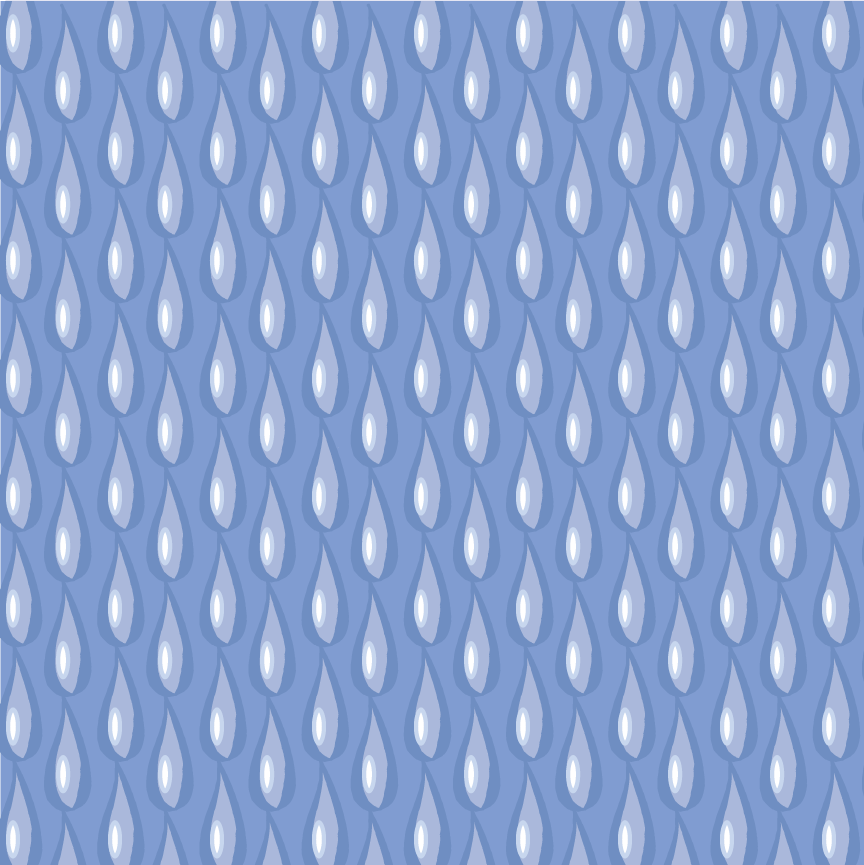 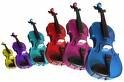 Dear parents,This is a very important term in Y6 as we begin our preparations for the forthcoming SATS week beginning 11th May. The children will be taking part in booster lessons in school to help them revise topics in Numeracy and Literacy and will be given homework to consolidate their learning which will include arithmetic papers and SPAG on line tests. The children have been given revision books for Grammar punctuation and spelling and maths. Please encourage your child to develop an organised routine and support them at home in their learning.Some of the children in Y6 are still not reading at home and do not know their tables fluently. These are essential in order to reach the expected level for Y6 so please help your child.The children in Y6 should be encouraged to read a variety of good quality texts for at leas 25-30 minutes each day.If you have any queries please do not hesitate to contact me.